嘉義縣    茶山   國民  小     學111學年度雙語國家政策－口說英語展能樂學計畫國民中小學英語日活動成果報告表(表格不夠，請自行增列）活動名稱群「英」會We are heroes!群「英」會We are heroes!辦理日期111年11月28日辦理地點戶外戶外參加人數19成果摘要-活動內容介紹及特色說明(列點說明)第一關	字母排排站Arrange letters	關主念出單字，請學生將字首，即可順利過關。(5 題)第二關	腦力激盪Brain Storming	提供26個字母卡，請學生排出3個單字，並唸出，即可過關。第三關	句子製造師Make sentences	掃描QR code，完成句子重組，即可過關。第四關	生活英語Life English	以班級為單位，比手畫腳，猜教室英語和生活英語，並唸出句子，即可過關。(題數為班級數)第五關	許願Make a wish	請學生完成小卡片後向關主唸出句子，並大聲說Happy New Year，然後將卡片放入聖誕襪中，即可過關。第一關	字母排排站Arrange letters	關主念出單字，請學生將字首，即可順利過關。(5 題)第二關	腦力激盪Brain Storming	提供26個字母卡，請學生排出3個單字，並唸出，即可過關。第三關	句子製造師Make sentences	掃描QR code，完成句子重組，即可過關。第四關	生活英語Life English	以班級為單位，比手畫腳，猜教室英語和生活英語，並唸出句子，即可過關。(題數為班級數)第五關	許願Make a wish	請學生完成小卡片後向關主唸出句子，並大聲說Happy New Year，然後將卡片放入聖誕襪中，即可過關。第一關	字母排排站Arrange letters	關主念出單字，請學生將字首，即可順利過關。(5 題)第二關	腦力激盪Brain Storming	提供26個字母卡，請學生排出3個單字，並唸出，即可過關。第三關	句子製造師Make sentences	掃描QR code，完成句子重組，即可過關。第四關	生活英語Life English	以班級為單位，比手畫腳，猜教室英語和生活英語，並唸出句子，即可過關。(題數為班級數)第五關	許願Make a wish	請學生完成小卡片後向關主唸出句子，並大聲說Happy New Year，然後將卡片放入聖誕襪中，即可過關。第一關	字母排排站Arrange letters	關主念出單字，請學生將字首，即可順利過關。(5 題)第二關	腦力激盪Brain Storming	提供26個字母卡，請學生排出3個單字，並唸出，即可過關。第三關	句子製造師Make sentences	掃描QR code，完成句子重組，即可過關。第四關	生活英語Life English	以班級為單位，比手畫腳，猜教室英語和生活英語，並唸出句子，即可過關。(題數為班級數)第五關	許願Make a wish	請學生完成小卡片後向關主唸出句子，並大聲說Happy New Year，然後將卡片放入聖誕襪中，即可過關。檢討或建議事項時間掌控有待改善，須調整各關卡難易度。與導師之間協調須更清楚，以便導師帶領學生闖關。六年級一開始當關主，待結束後給六年級闖關，但時間不太夠。時間掌控有待改善，須調整各關卡難易度。與導師之間協調須更清楚，以便導師帶領學生闖關。六年級一開始當關主，待結束後給六年級闖關，但時間不太夠。時間掌控有待改善，須調整各關卡難易度。與導師之間協調須更清楚，以便導師帶領學生闖關。六年級一開始當關主，待結束後給六年級闖關，但時間不太夠。時間掌控有待改善，須調整各關卡難易度。與導師之間協調須更清楚，以便導師帶領學生闖關。六年級一開始當關主，待結束後給六年級闖關，但時間不太夠。照片說明（4-10張）照片說明（4-10張）照片說明（4-10張）照片說明（4-10張）照片說明（4-10張）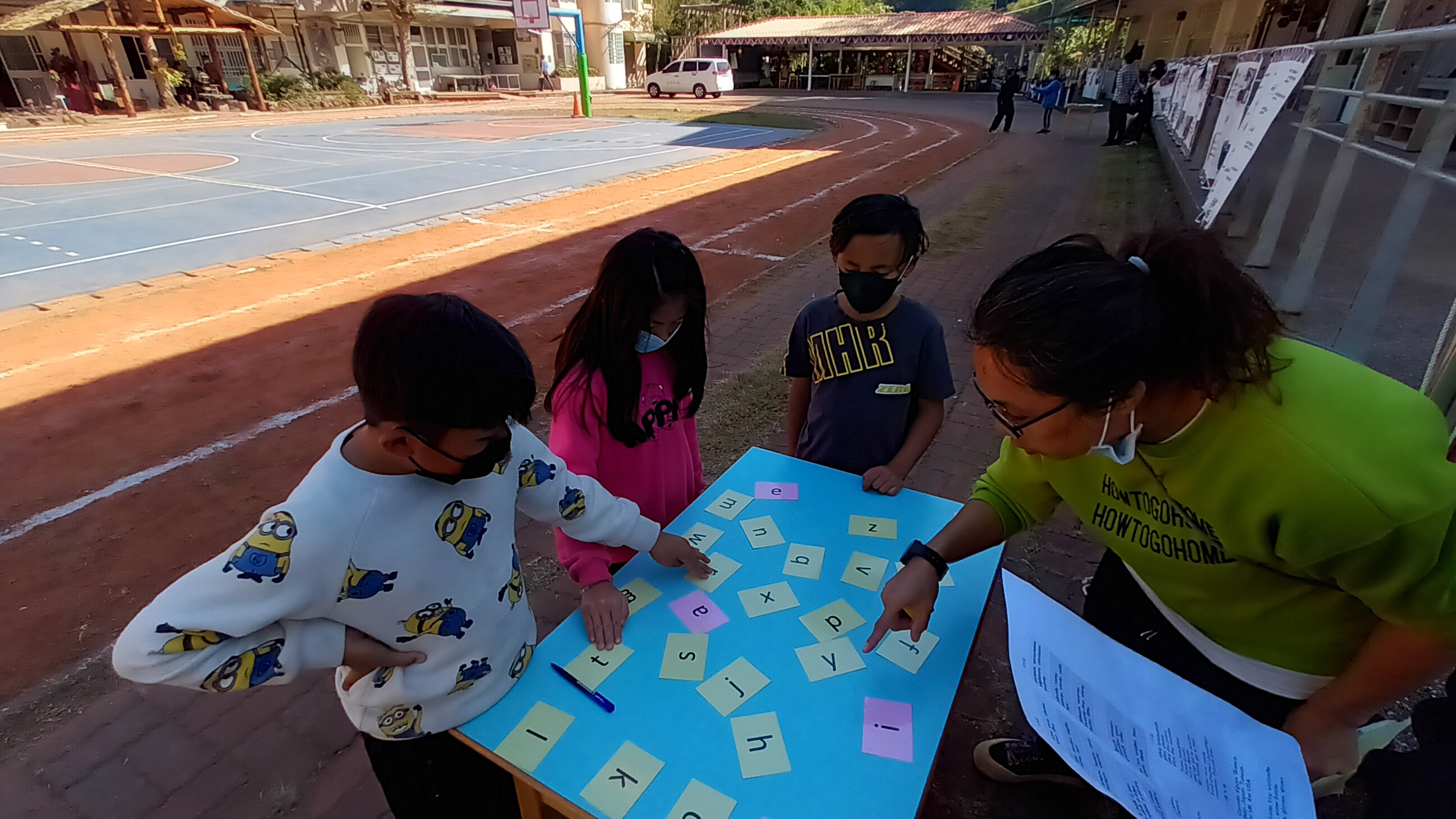 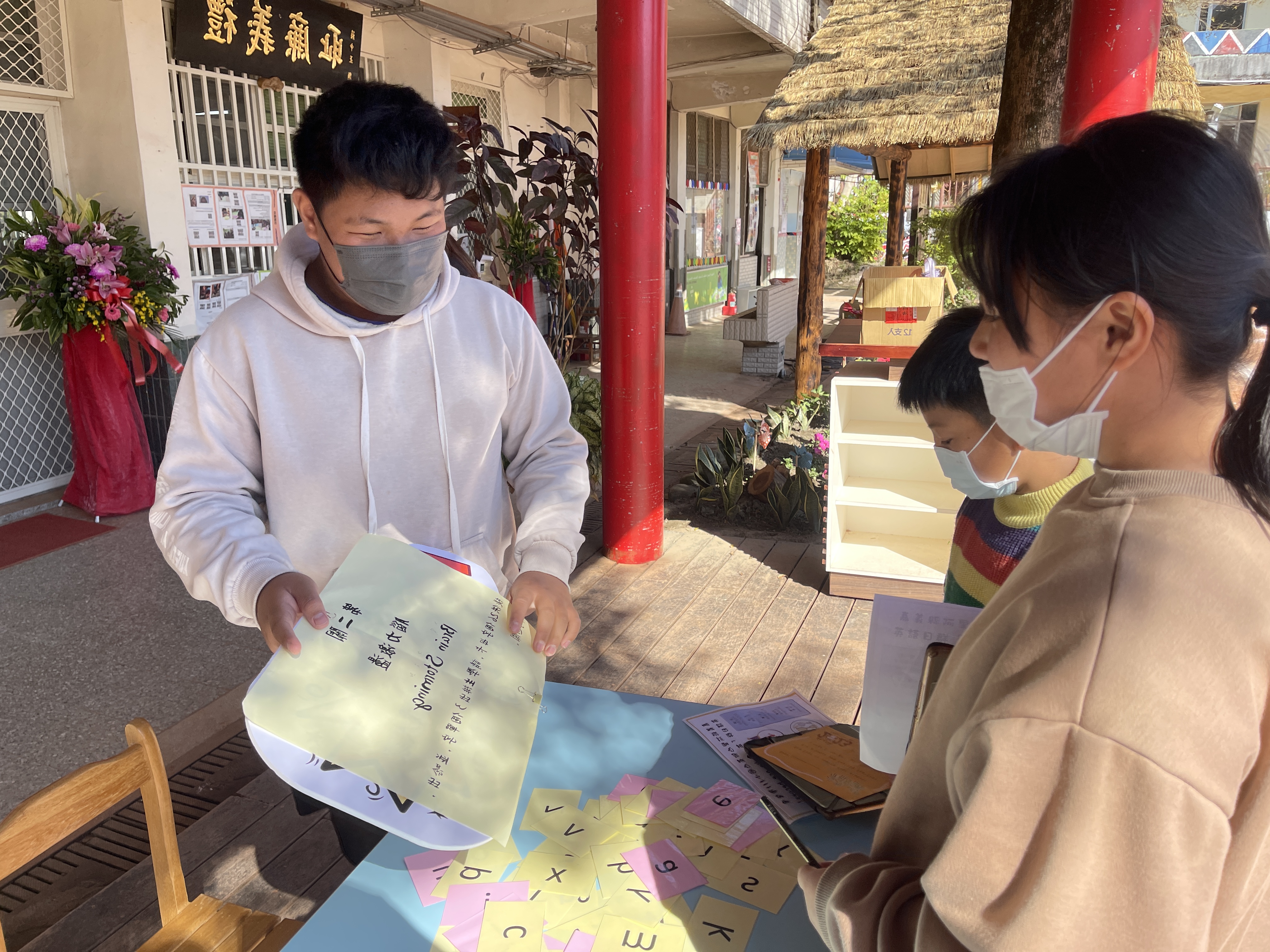 字母排排站字母排排站腦力激盪腦力激盪腦力激盪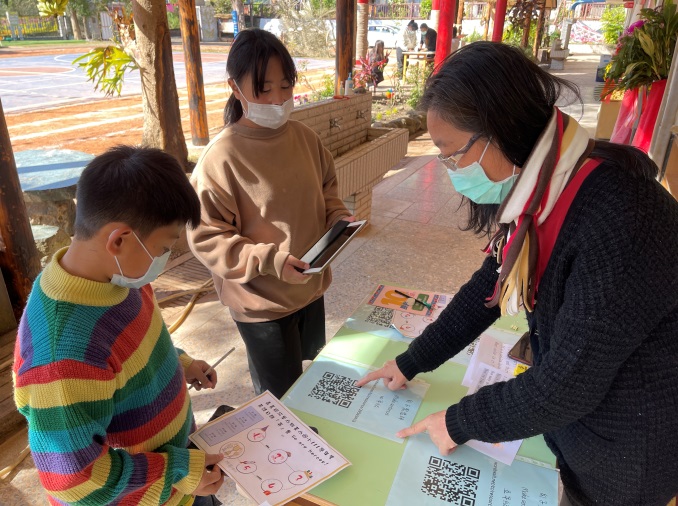 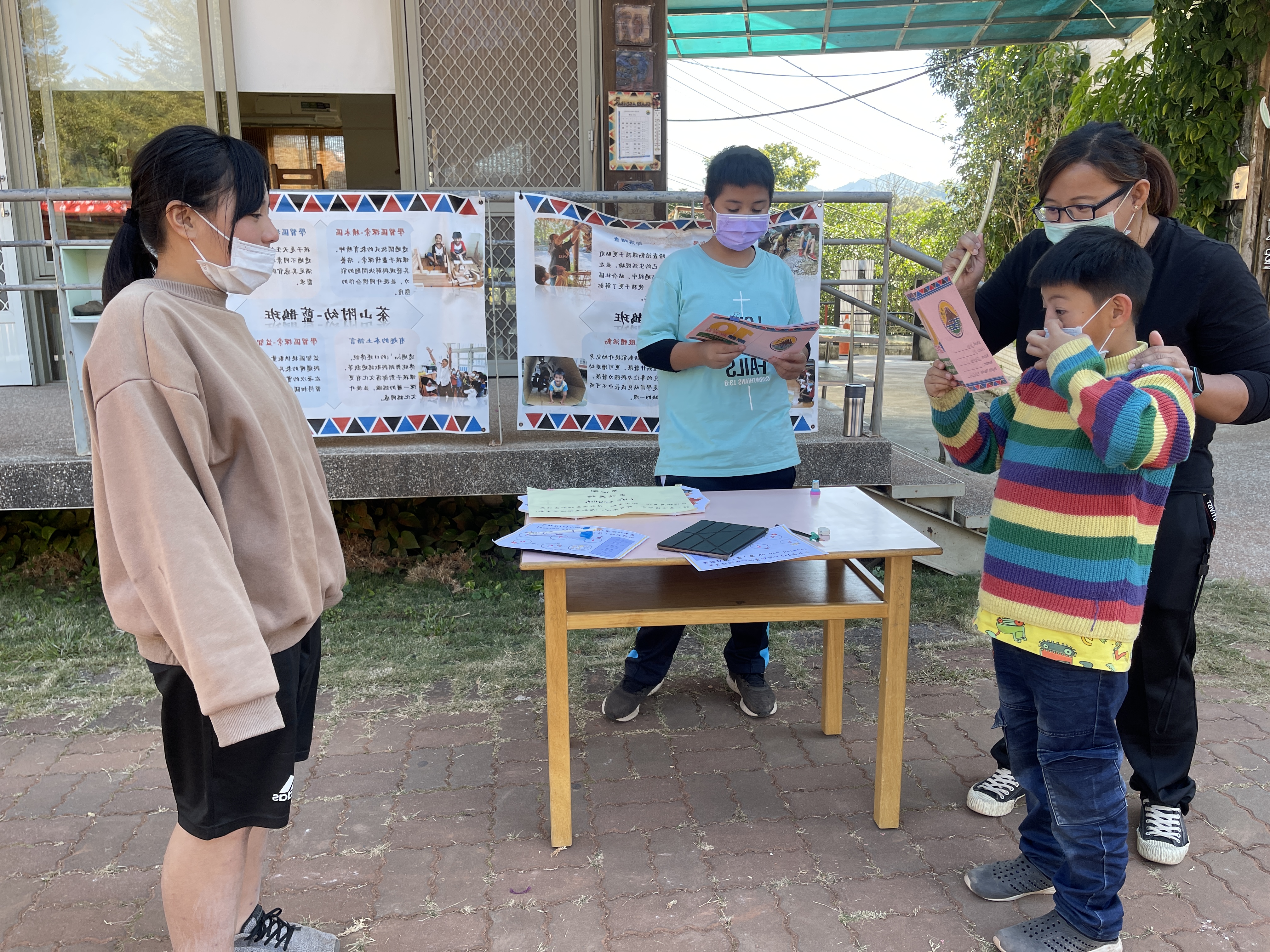 句子製造師句子製造師生活英語生活英語生活英語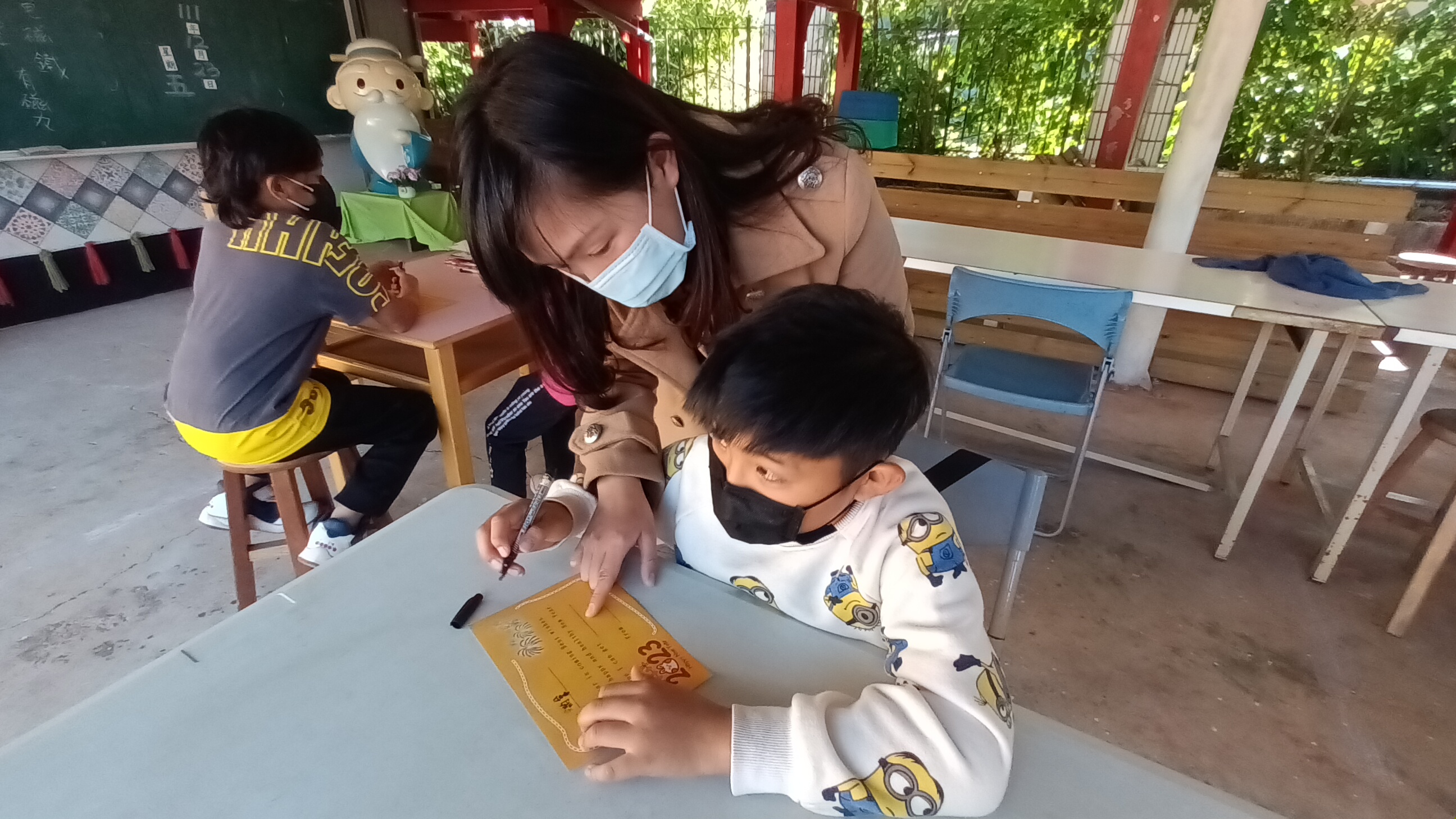 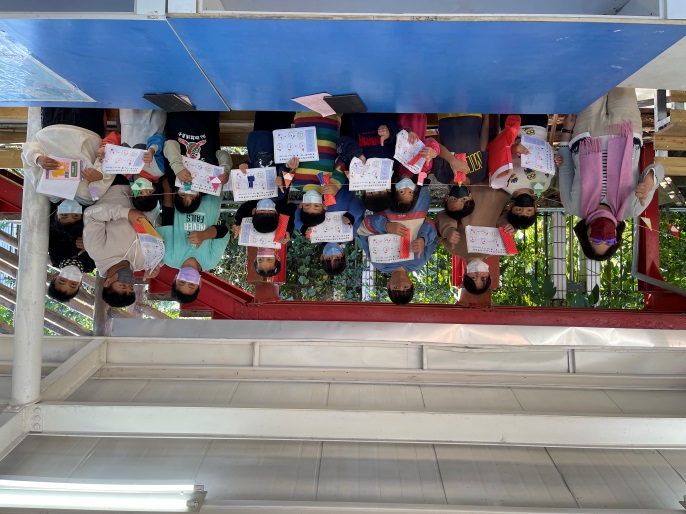 許願許願頒獎頒獎頒獎